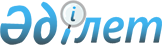 Аудандық мәслихаттың 2012 жылғы 21 желтоқсандағы № 8/61 "2013-2015 жылдарға арналған аудандық бюджет туралы" шешіміне өзгерістер енгізу туралыМаңғыстау облысы Түпқараған аудандық мәслихатының 2013 жылғы 11 желтоқсандағы № 17/109 шешімі. Маңғыстау облысының Әділет департаментінде 2013 жылғы 13 желтоқсанда № 2314 тіркелді      РҚАО-ның ескертпесі.

      Құжаттың мәтінінде түпнұсқаның пунктуациясы мен орфографиясы сақталған.      Қазақстан Республикасының 2008 жылғы 4 желтоқсандағы Бюджет кодексіне, 2001 жылғы 23 қаңтардағы № 148 «Қазақстан Республикасындағы жергілікті мемлекеттік басқару және өзін - өзі басқару туралы» Заңына және «Облыстық мәслихаттың 2012 жылғы 7 желтоқсандағы № 7/77 «2013-2015 жылдарға арналған облыстық бюджет туралы» шешіміне өзгерістер енгізу туралы» 2013 жылғы 10 желтоқсандағы № 13/189 Маңғыстау облыстық мәслихатының шешіміне (нормативтік құқықтық актілерді мемлекеттік тіркеу Тізілімінде 11 желтоқсан 2013 жылы № 2311 болып тіркелген) сәйкес, аудандық мәслихат ШЕШІМ ЕТТІ:



      1. Аудандық мәслихаттың 2012 жылғы 21 желтоқсандағы № 8/61 «2013-2015 жылдарға арналған аудандық бюджет туралы» (нормативтік құқықтық актілерді мемлекеттік тіркеу Тізілімінде 2012 жылғы 28 желтоқсанда № 2185 болып тіркелген, 2013 жылғы 11 қаңтардағы № 02-03 (570-571) «Ақкетік арайы» газетінде жарияланған) шешіміне мынадай өзгерістер енгізілсін:



      1-тармақ келесі редакцияда жазылсын:

      «2013 жылға арналған аудандық бюджет қосымшаға сәйкес мынадай көлемде бекітілсін:

      1) кірістер – 5 999 762 мың теңге, оның ішінде: 

      салықтық түсімдер бойынша – 3 826 041 мың теңге; 

      салықтық емес түсімдер бойынша – 12 734 мың теңге; 

      негізгі капиталды сатудан түсетін түсімдер – 26 237 мың теңге; 

      трансферттер түсімдері бойынша – 2 134 751 мың теңге; 

      2) шығындар – 6 135 347 мың теңге;

      3) таза бюджеттік кредиттеу – 28 668 мың теңге, оның ішінде:

      бюджеттік кредиттер – 36 351 мың теңге; 

      бюджеттік кредиттерді өтеу - 7 683 мың теңге; 

      4) қаржы активтерімен жасалатын операциялар бойынша сальдо - 0 теңге, оның ішінде: 

      қаржы активтерін сатып алу - 0 теңге; 

      мемлекеттің қаржы активтерін сатудан түсетін түсімдер - 0 теңге;

      5) бюджет тапшылығы (профициті) – 164 253 мың теңге;

      6) бюджет тапшылығын қаржыландыру (профицитін пайдалану) – 164 253 мың теңге; 

      қарыздар түсімі – 20 772 мың теңге;

      қарыздарды өтеу – 86 757 мың теңге.»



      2-тармақта:

      1) тармақшада: 

      «100» саны «78,5» санымен ауыстырылсын; 

      5) тармақшада:

      «100» саны «75,1» санымен ауыстырылсын;



      2. Осы шешім 2013 жылдың 1 қаңтарынан бастап қолданысқа енгізіледі. 

       Сессия төрағасы:                        О. Әбдірахманов      Аудандық

      мәслихат хатшысы:                       А. Досанова

 

       «КЕЛІСІЛДІ»

      «Түпқараған аудандық экономика 

      және қаржы бөлімі» мемлекеттік

      мекемесінің басшысы:

      Ж. Төлеген

      11 желтоқсан 2013 жыл

Аудан әкімдігінің 2013 жылғы

11 желтоқсандағы № 17/109 шешіміне

1-ҚОСЫМША 2013 жылға арналған аудандық бюджет
					© 2012. Қазақстан Республикасы Әділет министрлігінің «Қазақстан Республикасының Заңнама және құқықтық ақпарат институты» ШЖҚ РМК
				СанатыСыныбыІшкі сыныбыАтауыСомасы, мың теңге1. КIРIСТЕР5 999 7621Салықтық түсiмдер3 826 0411Табыс салығы235 8782Жеке табыс салығы235 8783Әлеуметтiк салық264 4331Әлеуметтiк салық264 4334Меншiкке салынатын салықтар3 221 2291Мүлiкке салынатын салықтар3 141 0863Жер салығы52 1964Көлiк кұралдарына салынатын салық27 7105Бiрыңғай жер салығы2375Тауарларға, жұмыстарға және қызметтерге салынатын iшкi салықтар101 1972Акциздер4 5533Табиғи және басқа ресурстарды пайдаланғаны үшiн түсетiн түсiмдер89 2044Кәсiпкерлiк және кәсiби қызметтi жүргiзгенi үшiн алынатын алымдар7 4407Басқа да салықтар941Басқа да салықтар948Заңдық мәнді іс-әрекеттерді жасағаны және (немесе) оған уәкілеттігі бар мемлекеттік органдар немесе лауазымды адамдар құжаттар бергені үшін алынатын міндетті төлемдер3 2101Мемлекеттiк баж3 2102Салықтық емес түсiмдер12 7341Мемлекеттік меншіктен түсетін кірістер4 7091Мемлекеттік кәсіпорындардың таза кірісі бөлігінің түсімдері1175Мемлекет меншігіндегі мүлікті жалға беруден түсетін кірістер4 5817Мемлекеттік бюджеттен берілген кредиттер бойынша сыйақылар112Мемлекеттік бюджеттен қаржыландырылатын мемлекеттік мекемелердің тауарларды (жұмыстарды, қызметтерді) өткізуінен түсетін түсімдер191Мемлекеттік бюджеттен қаржыландырылатын мемлекеттік мекемелердің тауарларды (жұмыстарды, қызметтерді) өткізуінен түсетін түсімдер194Мемлекеттік бюджеттен қаржыландырылатын, сондай-ақ Қазақстан Республикасы Ұлттық Банкінің бюджетінен (шығыстар сметасынан) ұсталатын және қаржыландырылатын мемлекеттік мекемелер салатын айыппұлдар, өсімпұлдар, санкциялар, өндіріп алулар7 2821Мұнай секторы ұйымдарынан түсетін түсімдерді қоспағанда, мемлекеттік бюджеттен қаржыландырылатын, сондай-ақ Қазақстан Республикасы Ұлттық Банкінің бюджетінен (шығыстар сметасынан) ұсталатын және қаржыландырылатын мемлекеттік мекемелер салатын айыппұлдар, өсімпұлдар, санкциялар, өндіріп алулар7 2826Басқа да салықтық емес түсiмдер7241Басқа да салықтық емес түсiмдер7243Негізгі капиталды сатудан түсетін түсімдер26 2371Мемлекеттік мекемелерге бекітілген мемлекеттік мүлікті сату1 1041Мемлекеттік мекемелерге бекітілген мемлекеттік мүлікті сату1 1043Жердi және материалдық емес активтердi сату25 1331Жердi сату25 1334Трансферттердiң түсiмдерi2 134 7512Мемлекеттiк басқарудың жоғары тұрған органдарынан түсетiн трансферттер2 134 7512Облыстық бюджеттен түсетiн трансферттер2 134 751Функц.

топБюд-

жеттік бағ-

дарла-

малар әкім-

шісіБағ-

дарла-

маАтауыСомасы, мың теңге2. ШЫҒЫНДАР6 135 3471Жалпы сипаттағы мемлекеттiк қызметтер169 833112Аудан (облыстық маңызы бар қала) мәслихатының аппараты16 744001Аудан (облыстық маңызы бар қала) мәслихатының қызметiн қамтамасыз ету жөніндегі қызметтер 15 154002Ақпараттық жүйелер құру1 500003Мемлекеттік органның күрделі шығыстары90122Аудан (облыстық маңызы бар қала) әкiмінің аппараты 46 504001Аудан (облыстық маңызы бар қала) әкiмінің қызметiн қамтамасыз ету жөніндегі қызметтер43 846002Ақпараттық жүйелер құру1 200003Мемлекеттік органның күрделі шығыстары1 245009Ведомстволық бағыныстағы мемлекеттік мекемелерінің және ұйымдарының күрделі шығыстары213123Форт-Шевченко қаласы әкімінің аппараты12 114001Форт-Шевченко қаласы әкімінің қызметін қамтамасыз ету жөніндегі қызметтер7 753022Мемлекеттік органның күрделі шығыстары4 361123Ақшұқыр ауыл (село) әкімінің аппараты14 227001Ақшұқыр ауыл (село) әкімінің қызметін қамтамасыз ету жөніндегі қызметтер13 759022Мемлекеттік органның күрделі шығыстары468123Баутин ауылы әкімінің аппараты13 642001Баутин ауылы әкімінің қызметін қамтамасыз ету жөніндегі қызметтер13 064022Мемлекеттік органның күрделі шығыстары578123Қызылөзен ауыл (село) әкімінің аппараты11 891001Қызылөзен ауыл (село) әкімінің қызметін қамтамасыз ету жөніндегі қызметтер11 774022Мемлекеттік органның күрделі шығыстары117123Таушық ауыл (село) әкімінің аппараты12 847001Таушық ауыл (село) әкімінің қызметін қамтамасыз ету жөніндегі қызметтер12 063022Мемлекеттік органның күрделі шығыстары784123Сайын Шапағатов селолық округы әкімінің аппараты14 901001Сайын Шапағатов селолық округы әкімінің қызметін қамтамасыз ету жөніндегі қызметтер14 083022Мемлекеттік органның күрделі шығыстары818459Ауданның (облыстық маңызы бар қаланың ) экономика және қаржы бөлімі26 963003Салық салу мақсатында мүлікті бағалауды жүргізу214011Коммуналдық меншікке түскен мүлікті есепке алу, сақтау, бағалау және сату4 176001Ауданның (облыстық маңызы бар қаланың) экономикалық саясатын қалыптастыру мен дамыту, мемлекеттік жоспарлау, бюджеттік атқару және коммуналдық меншігін басқару саласындағы мемлекеттік саясатты іске асыру жөніндегі қызметтер22 273015Мемлекеттік органның күрделі шығыстары 3002Қорғаныс 7 187122Аудан (облыстық маңызы бар қала) әкiмінің аппараты 7 187005Жалпыға бірдей әскери міндетті атқару шеңберіндегі іс-шаралар7 1874Бiлiм беру2 210 795123Сайын Шапағатов селолық округы әкімінің аппараты38 587004Мектепке дейінгі тәрбие ұйымдарының қызметін қамтамасыз ету53041Мектепке дейінгі білім беру ұйымдарында мемлекеттік білім беру тапсырысын іске асыруға38 534123Ақшұқыр ауыл (село) әкімінің аппараты93 208004Мектепке дейінгі тәрбие ұйымдарының қызметін қамтамасыз ету37 733041Мектепке дейінгі білім беру ұйымдарында мемлекеттік білім беру тапсырысын іске асыруға55 475123Баутин ауылы әкімінің аппараты77 950004Мектепке дейінгі тәрбие ұйымдарының қызметін қамтамасыз ету43 790041Мектепке дейінгі білім беру ұйымдарында мемлекеттік білім беру тапсырысын іске асыруға34 160123Таушық ауыл (село) әкімінің аппараты36 048004Мектепке дейінгі тәрбие ұйымдарының қызметін қамтамасыз ету36 048464Ауданның (облыстық маңызы бар қаланың) білім бөлімі135 892009Мектепке дейінгі тәрбие ұйымдарының қызметін қамтамасыз ету 86 114040Мектепке дейінгі білім беру ұйымдарында мемлекеттік білім беру тапсырысын іске асыруға49 778123Баутин ауылы әкімінің аппараты4 400005Ауылдық (селолық) жерлерде балаларды мектепке дейін тегін алып баруды және кері алып келуді ұйымдастыру4 400123Сайын Шапағатов селолық округы әкімінің аппараты11 163005Ауылдық (селолық) жерлерде балаларды мектепке дейін тегін алып баруды және кері алып келуді ұйымдастыру11 163464Ауданның (облыстық маңызы бар қаланың) білім бөлімі1 108 288003Жалпы бiлiм беру965 250006Балаларға қосымша білім беру 73 823001Жергілікті деңгейде білім беру саласындағы мемлекеттік саясатты іске асыру жөніндегі қызметтер16 132005Ауданның (облыстық маңызы бар қаланың) мемлекеттік білім беру мекемелер үшін оқулықтар мен оқу-әдiстемелiк кешендерді сатып алу және жеткізу18 500007Аудандық (қалалық) ауқымдағы мектеп олимпиадаларын және мектептен тыс іс-шараларды өткiзу4 978012Мемлекеттік органның күрделі шығыстары 470015Жетім баланы (жетім балаларды) және ата-аналарының қамқорынсыз қалған баланы (балаларды) күтіп-ұстауға асыраушыларына ай сайынғы ақшалай қаражат төлемдері3 843020Үйде оқытылатын мүгедек балаларды жабдықпен, бағдарламалық қамтыммен қамтамасыз ету 0067Ведомстволық бағыныстағы мемлекеттік мекемелерінің және ұйымдарының күрделі шығыстары25 292466Ауданның (облыстық маңызы бар қаланың) сәулет, қала құрылысы және құрылыс бөлімі705 259037Білім беру объектілерін салу және реконструкциялау705 2596Әлеуметтiк көмек және әлеуметтiк қамсыздандыру129 238123Ақшұқыр ауыл (село) әкімінің аппараты2 105003Мұқтаж азаматтарға үйінде әлеуметтік көмек көрсету2 105123Сайын Шапағатов селолық округы әкімінің аппараты842003Мұқтаж азаматтарға үйінде әлеуметтік көмек көрсету842123Баутин ауылы әкімінің аппараты3 478003Мұқтаж азаматтарға үйінде әлеуметтік көмек көрсету3 478123Қызылөзен ауыл (село) әкімінің аппараты730003Мұқтаж азаматтарға үйінде әлеуметтік көмек көрсету730123Таушық ауыл (село) әкімінің аппараты702003Мұқтаж азаматтарға үйінде әлеуметтік көмек көрсету702451Ауданның (облыстық маңызы бар қаланың ) жұмыспен қамту және әлеуметтік бағдарламалар бөлімі121 381002Еңбекпен қамту бағдарламасы16 687004Ауылдық жерлерде тұратын денсаулық сақтау, білім беру, әлеуметтік қамтамасыз ету, мәдениет, спорт және ветеринар мамандарына отын сатып алуға Қазақстан Республикасының заңнамасына сәйкес әлеуметтік көмек көрсету4 276005Мемлекеттік атаулы әлеуметтік көмек 2 072006Тұрғын үй көмегі14 600007Жергілікті өкілетті органдардың шешімі бойынша мұқтаж азаматтардың жекелеген топтарына әлеуметтік көмек61 302010Үйден тәрбиеленіп оқытылатын мүгедек балаларды материалдық қамтамасыз ету779014Мұқтаж азаматтарға үйде әлеуметтiк көмек көрсету1 26501618 жасқа дейінгі балаларға мемлекеттік жәрдемақылар1 343017Мүгедектерді оңалту жеке бағдарламасына сәйкес, мұқтаж мүгедектерді міндетті гигиеналық құралдармен және ымдау тілі мамандарының қызмет көрсетуін, жеке көмекшілермен қамтамасыз ету 2 039023Жұмыспен қамту орталықтарының қызметін қамтамасыз ету0001Жергілікті деңгейде халық үшін әлеуметтік бағдарламаларды жұмыспен қамтуды қамтамасыз етуді іске асыру саласындағы мемлекеттік саясатты іске асыру жөніндегі қызметтер 16 155011Жәрдемақыларды және басқа да әлеуметтік төлемдерді есептеу, төлеу мен жеткізу бойынша қызметтерге ақы төлеу863067Ведомстволық бағыныстағы мемлекеттік мекемелерінің және ұйымдарының күрделі шығыстары07Тұрғын үй-коммуналдық шаруашылық879 507123Ақшұқыр ауыл (село) әкімінің аппараты2 719027Жұмыспен қамту-2020 жол картасы бойынша қалаларды және ауылдық елді мекендерді дамыту шеңберінде объектілерді жөндеу және абаттандыру2 719123Сайын Шапағатов селолық округы әкімінің аппараты309027Жұмыспен қамту-2020 жол картасы бойынша қалаларды және ауылдық елді мекендерді дамыту шеңберінде объектілерді жөндеу және абаттандыру309466Ауданның (облыстық маңызы бар қаланың) сәулет, қала құрылысы және құрылыс бөлімі557 895003Мемлекеттік коммуналдық тұрғын үй қорының тұрғын үйін жобалау, салу және (немесе) сатып алу 91 302004Инженерлік коммуникациялық инфрақұрылымды жобалау, дамыту, жайластыру және (немесе) сатып алу 366 284072Жұмыспен қамту-2020 жол картасы шеңберінде тұрғын жай салу және (немесе) сатып алу және инженерлік коммуникациялық инфрақұрылымдарды дамыту және (немесе) сатып алу100 309479Ауданның (облыстық маңызы бар қаланың) тұрғын үй инспекциясы бөлімі 3 811001Жергілікті деңгейде тұрғын үй қоры саласындағы мемлекеттік саясатты іске асыру жөніндегі қызметтер3 811466Ауданның (облыстық маңызы бар қаланың) сәулет, қала құрылысы және құрылыс бөлімі103 199006Сумен жабдықтау және су бұру жүйесін дамыту 103 199123Ақшұқыр ауыл (село) әкімінің аппараты31 016008Елді мекендерде көшелерді жарықтандыру24 000009Елді мекендердің санитариясын қамтамасыз ету4 191011Елді мекендерді абаттандыру мен көгалдандыру2 825123Сайын Шапағатов селолық округы әкімінің аппараты22 818008Елді мекендерде көшелерді жарықтандыру17 118009Елді мекендердің санитариясын қамтамасыз ету4 000011Елді мекендерді абаттандыру мен көгалдандыру1 700123Таушық ауыл (село) әкімінің аппараты3 582008Елді мекендерде көшелерді жарықтандыру0009Елді мекендердің санитариясын қамтамасыз ету2 700011Елді мекендерді абаттандыру мен көгалдандыру882458Ауданның (облыстық маңызы бар қаланың ) тұрғын үй-коммуналдық шаруашылығы, жолаушылар көлігі және автомобиль жолдары бөлімі132 705015Елдi мекендердегі көшелердi жарықтандыру55 629016Елдi мекендердiң санитариясын қамтамасыз ету23 900018Елдi мекендердi абаттандыру және көгалдандыру53 176466Ауданның (облыстық маңызы бар қаланың) сәулет, қала құрылысы және құрылыс бөлімі21 453007Қаланы және елді мекендерді көркейтуді дамыту 21 4538Мәдениет, спорт, туризм және ақпараттық кеңістiк147 686123Ақшұқыр ауыл (село) әкімінің аппараты12 473006Жергілікті деңгейде мәдени-демалыс жұмыстарын қолдау12 473123Қызылөзен ауыл (село) әкімінің аппараты9 271006Жергілікті деңгейде мәдени-демалыс жұмыстарын қолдау9 271123Таушық ауыл (село) әкімінің аппараты8 223006Жергілікті деңгейде мәдени-демалыс жұмыстарын қолдау8 223466Ауданның (облыстық маңызы бар қаланың) сәулет, қала құрылысы және құрылыс бөлімі20 000011Мәдениет объектілерін дамыту 20 000457Ауданның (облыстық маңызы бар қаланың) мәдениет, тілдерді дамыту, дене шынықтыру және спорт бөлімі26 544003Мәдени-демалыс жұмысын қолдау21 869008Ұлттық және бұқаралық спорт түрлерін дамыту184009Аудандық (облыстық маңызы бар қалалық) деңгейде спорттық жарыстар өткiзу2 033010Әртүрлi спорт түрлерi бойынша аудан (облыстық маңызы бар қала) құрама командаларының мүшелерiн дайындау және олардың облыстық спорт жарыстарына қатысуы2 458478Ауданның (облыстық маңызы бар қаланың) ішкі саясат, мәдениет және тілдерді дамыту бөлімі9 128009Мәдени-демалыс жұмысын қолдау9 128465Ауданның (облыстық маңызы бар қаланың) дене шынықтыру және спорт бөлімі 1 510006Аудандық (облыстық маңызы бар қалалық) деңгейде спорттық жарыстар өткiзу559007Әртүрлi спорт түрлерi бойынша аудан (облыстық маңызы бар қала) құрама командаларының мүшелерiн дайындау және олардың облыстық спорт жарыстарына қатысуы951456Ауданның (облыстық маңызы бар қаланың) ішкі саясат бөлімі1 100005Телерадио хабарларын тарату арқылы мемлекеттік ақпараттық саясатты жүргізу жөніндегі қызметтер1 100457Ауданның (облыстық маңызы бар қаланың) мәдениет, тілдерді дамыту, дене шынықтыру және спорт бөлімі12 428006Аудандық (қалалық) кiтапханалардың жұмыс iстеуi12 428478Ауданның (облыстық маңызы бар қаланың) ішкі саясат, мәдениет және тілдерді дамыту бөлімі7 638006Телерадио хабарларын тарату арқылы мемлекеттік ақпараттық саясатты жүргізу жөніндегі қызметтер700007Аудандық (қалалық) кіпапханалардың жұмыс істеуі6 938456Ауданның (облыстық маңызы бар қаланың) ішкі саясат бөлімі17 257001Жергілікті деңгейде ақпарат, мемлекеттілікті нығайту және азаматтардың әлеуметтік сенімділігін қалыптастыру саласында мемлекеттік саясатты іске асыру жөніндегі қызметтер6 757003Жастар саясаты саласында іс-шараларды іске асыру10 500006Мемлекеттік органның күрделі шығыстары 0457Ауданның (облыстық маңызы бар қаланың) мәдениет, тілдерді дамыту, дене шынықтыру және спорт бөлімі8 950001Жергілікті деңгей мәдениет, тілдерді дамыту, дене шынықтыру және спорт саласындағы мемлекеттік саясатты іске асыру жөніндегі қызметтер8 950465Ауданның (облыстық маңызы бар қаланың) дене шынықтыру және спорт бөлімі 4 233001Жергілікті деңгейде дене шынықтыру және спорт саласындағы мемлекеттік саясатты іске асыру жөніндегі қызметтер4 080004Мемлекеттік органның күрделі шығыстары 153478Ауданның (облыстық маңызы бар қаланың) ішкі саясат, мәдениет және тілдерді дамыту бөлімі8 931001Ақпаратты, мемлекеттілікті нығайту және азаматтардың әлеуметтік сенімділігін қалыптастыру саласында жергілікті деңгейде мемлекеттік саясатты іске асыру жөніндегі қызметтер4 231003Мемлекеттік органның күрделі шығыстары 150004Жастар саясаты саласында іс-шараларды іске асыру3 000032Ведомстволық бағыныстағы мемлекеттік мекемелерінің және ұйымдарының күрделі шығыстары1 55010Ауыл, су, орман, балық шаруашылығы, ерекше қорғалатын табиғи аумақтар, қоршаған ортаны және жануарлар дүниесін қорғау, жер қатынастары49 662459Ауданның (облыстық маңызы бар қаланың) экономика және қаржы бөлімі7 137099Мамандардың әлеуметтік көмек көрсетуі жөніндегі шараларды іске асыру7 137474Ауданның (облыстық маңызы бар қаланың) ауыл шаруашылығы және ветеринария бөлімі15 722001Жергілікті деңгейде ауыл шаруашылығы және ветеринария саласындағы мемлекеттік саясатты іске асыру жөніндегі қызметтер10 605003Мемлекеттік органның күрделі шығыстары 117007Қаңғыбас иттер мен мысықтарды аулауды және жоюды ұйымдастыру5 000463Ауданның (облыстық маңызы бар қаланың) жер қатынастары бөлімі9 378001Аудан (облыстық маңызы бар қала) аумағында жер қатынастарын реттеу саласындағы мемлекеттік саясатты іске асыру жөніндегі қызметтер9 159007Мемлекеттік органның күрделі шығыстары 219474Ауданның (облыстық маңызы бар қаланың) ауыл шаруашылығы және ветеринария бөлімі17 425013Эпизоотияға қарсы іс-шаралар жүргізу17 42511Өнеркәсіп, сәулет, қала құрылысы және құрылыс қызметі28 359466Ауданның (облыстық маңызы бар қаланың) сәулет, қала құрылысы және құрылыс бөлімі28 359001Құрылыс, облыс қалаларының, аудандарының және елді мекендерінің сәулеттік бейнесін жақсарту саласындағы мемлекеттік саясатты іске асыру және ауданның (облыстық маңызы бар қаланың) аумағын оңтайлы және тиімді қала құрылыстық игеруді қамтамасыз ету жөніндегі қызметтер 11 059013Аудан аумағында қала құрылысын дамытудың кешенді схемаларын, аудандық (облыстық) маңызы бар қалалардың, кенттердің және өзге де ауылдық елді мекендердің бас жоспарларын әзірлеу17 30012Көлiк және коммуникация124 634458Ауданның (облыстық маңызы бар қаланың ) тұрғын үй-коммуналдық шаруашылығы, жолаушылар көлігі және автомобиль жолдары бөлімі124 634022Көлік инфрақұрылымын дамыту106 031023Автомобиль жолдарының жұмыс істеуін қамтамасыз ету18 60313Басқалар43 208469Ауданның (облыстық маңызы бар қаланың) кәсіпкерлік бөлімі10 483001Жергілікті деңгейде кәсіпкерлік пен өнеркәсіпті дамыту саласындағы мемлекеттік саясатты іске асыру жөніндегі қызметтер10 483123Сайын Шапағатов селолық округы әкімінің аппараты1 497040«Өңірлерді дамыту» Бағдарламасы шеңберінде өңірлерді экономикалық дамытуға жәрдемдесу бойынша шараларды іске асыру1 497123Ақшұқыр ауыл (село) әкімінің аппараты5 357040«Өңірлерді дамыту» Бағдарламасы шеңберінде өңірлерді экономикалық дамытуға жәрдемдесу бойынша шараларды іске асыру5 357123Қызылөзен ауыл (село) әкімінің аппараты1 000040«Өңірлерді дамыту» Бағдарламасы шеңберінде өңірлерді экономикалық дамытуға жәрдемдесу бойынша шараларды іске асыру1 000123Таушық ауыл (село) әкімінің аппараты1 297040«Өңірлерді дамыту» Бағдарламасы шеңберінде өңірлерді экономикалық дамытуға жәрдемдесу бойынша шараларды іске асыру1 297123Баутин ауылы әкімінің аппараты4 601040«Өңірлерді дамыту» Бағдарламасы шеңберінде өңірлерді экономикалық дамытуға жәрдемдесу бойынша шараларды іске асыру4 601458Ауданның (облыстық маңызы бар қаланың) тұрғын үй-коммуналдық шаруашылығы, жолаушылар көлігі және автомобиль жолдары бөлімі18 973001Жергілікті деңгейде тұрғын үй-коммуналдық шаруашылығы, жолаушылар көлігі және автомобиль жолдары саласындағы мемлекеттік саясатты іске асыру жөніндегі қызметтер18 813013Мемлекеттік органның күрделі шығыстары160459Ауданның (облыстық маңызы бар қаланың) экономика және қаржы бөлімі0012Ауданның (облыстық маңызы бар қаланың) жергілікті атқарушы органының резерві 014Борышқа қызмет көрсету11459Ауданның (облыстық маңызы бар қаланың) экономика және қаржы бөлімі11021Жергілікті атқарушы органдардың облыстық бюджеттен қарыздар бойынша сыйақылар мен өзге де төлемдерді төлеу бойынша борышына қызмет көрсету1115Трансферттер2 345 227459Ауданның (облыстық маңызы бар қаланың) экономика және қаржы бөлімі2 345 227006Нысаналы пайдаланылмаған (толық пайдаланылмаған) трансферттерді қайтару 17 881007Бюджеттік алулар2 327 3463. ТАЗА БЮДЖЕТТІК КРЕДИТТЕУ28 668Бюджеттік кредиттер36 35110Ауыл, су, орман, балық шаруашылығы, ерекше қорғалатын табиғи аумақтар, қоршаған ортаны және жануарлар дүниесін қорғау, жер қатынастары36 351459Ауданның (облыстық маңызы бар қаланың) экономика және қаржы бөлімі36 351018Мамандарды әлеуметтік қолдау шараларын іске асыруға берілетін бюджеттік кредиттер36 3515Бюджеттік кредиттерді өтеу7 68301Бюджеттік кредиттерді өтеу7 6831Мемлекеттік бюджеттен берілген бюджеттік кредиттерді өтеу7 6834. ҚАРЖЫ АКТИВТЕРІМЕН ОПЕРАЦИЯЛАР БОЙЫНША САЛЬДО0Қаржы активтерін сатып алу 0Мемлекеттік қаржы активтерін сатудан түсетін түсімдер05. БЮДЖЕТ ТАПШЫЛЫҒЫ (ПРОФИЦИТ)-164 2536. БЮДЖЕТ ТАПШЫЛЫҒЫН (ПРОФИЦИТІН ҚОЛДАНУ) ҚАРЖЫЛАНДЫРУ164 2537Қарыздар түсімі20 77201Мемлекеттік ішкі қарыздар 20 7722Қарыз алу келісім-шарттары20 77216Қарыздарды өтеу86 757459Ауданның (облыстық маңызы бар қаланың) экономика және қаржы бөлімі86 757005Жергілікті атқарушы органның жоғары тұрған бюджет алдындағы борышын өтеу7 683022Жергілікті бюджеттен бөлінген пайдаланылмаған бюджеттік кредиттерді қайтару 79 0748Бюджет қаражаттарының пайдаланылатын қалдықтары230 23801Бюджет қаражаты қалдықтары230 2381Бюджет қаражатының бос қалдықтары230 238